Сумська міська радаVIІІ СКЛИКАННЯ    СЕСІЯРІШЕННЯвід                     2021 року №       -МРм. СумиРозглянувши звернення громадянина, надані документи, відповідно до статті 12, частини сьомої статті 118 Земельного кодексу України, статті 50 Закону України «Про землеустрій», частини четвертої статті 15 Закону України                     «Про доступ до публічної інформації», враховуючи пункти 7.3, 7.4 Державних санітарних правил планування та забудови населених пунктів, затверджених наказом Міністерства охорони здоров’я України від 19.06.1996 № 173, додаток И.1 (обов’язковий) ДБН Б.2.2-12:2019 «Планування та забудова територій», затверджений наказом Міністерства регіонального розвитку, будівництва та житлово-комунального господарства України від 26.04.2019 № 104, протокол засідання постійної комісії з питань архітектури, містобудування, регулювання земельних відносин, природокористування та екології Сумської міської ради від 07.10.2021 № 37, керуючись пунктом 34 частини першої статті 26 Закону України «Про місцеве самоврядування в Україні», Сумська міська рада ВИРІШИЛА:Відмовити Ткаченку Роману Валерійовичу в наданні дозволу на розроблення проекту землеустрою щодо відведення земельної ділянки у власність за адресою: м. Суми, вул. Лугова, поруч із земельною ділянкою з кадастровим номером 5910136600:19:018:0008, орієнтовною площею 0,0750 га, для будівництва і обслуговування житлового будинку, господарських будівель і споруд (присадибна ділянка), у зв’язку з невідповідністю місця розташування земельної ділянки вимогам містобудівної документації та чинних нормативно-правових актів: Схемі інженерно-будівельної оцінки території, яка є невід’ємною складовою Генерального плану міста Суми (зі змінами), затвердженого рішенням Сумської міської ради від 19.12.2012 № 1943-МР, згідно з якою земельна ділянка, зазначена на доданому до клопотання заявниці графічному матеріалі, розташована та території підтоплення з відмітками ґрунтових вод менше 2,5 метрів від поверхні, у зв’язку з чим формування в запитуваному місці земельної ділянки із заявленим цільовим призначенням неможливе;пункту 7.3 Державних санітарних правил планування та забудови населених пунктів (СН 173-96), затверджених наказом Міністерства охорони здоров’я України від 19.06.1996 № 173, згідно з яким на території поселень з високим рівнем ґрунтових вод необхідно забезпечити зниження їх рівня в районах капітальної забудови – не менше 2,5 м від проектної відмітки поверхні. Згідно з пунктом 7.4 цих норм розвиток населених пунктів при невирішених питаннях інженерного забезпечення забороняється; додатку И.1 (обов’язковий) ДБН Б.2.2-12:2019 «Планування та забудова територій», затверджених наказом Міністерства регіонального розвитку, будівництва та житлово-комунального господарства України                       від 26.04.2019 № 104, у зв’язку з проходженням через запитувану земельну ділянку інженерних мереж, які мають відповідні охоронні зони, а саме: транзитного каналізаційного колектора d=1200 мм, водопроводу d=300 мм, а також кабелю електропостачання високої напруги 6 кВ, які унеможливлюють її забудову.Сумський міський голова                                                                     О.М. ЛисенкоВиконавець: Клименко Ю.М.Ініціатор розгляду питання –– постійна комісія з питань архітектури, містобудування, регулювання земельних відносин, природокористування та екології Сумської міської ради Проєкт рішення підготовлено Департаментом забезпечення ресурсних платежів Сумської міської радиДоповідач – Клименко Ю.М.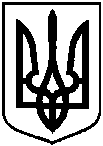 Проєктоприлюднено«__» ______________ 2021р.Про відмову Ткаченку Роману Валерійовичу в наданні дозволу на розроблення проекту землеустрою щодо відведення земельної ділянки у власність за адресою: м. Суми,                 вул. Лугова, поруч із земельною ділянкою з кадастровим номером 5910136600:19:018:0008, площею 0,1000 га